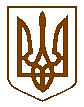 Баришівська  селищна  радаБаришівського  районуКиївської  областіVII скликання                                                                   Р І Ш Е Н Н Я    22.06.2020                                                                                        № проектПро затвердження проектів землеустрою щодо відведення земельних ділянок у приватну власністьдля ведення особистого селянського господарстваНа підставі ст.41 Конституції України,  ст.ст.12, 40, 116, 118, 121, 186-1 Земельного кодексу України, ст.26 Закону України „Про місцеве самоврядування в Україні”, розглянувши заяви громадян, в яких вони просять затвердити проекти  землеустрою щодо відведення земельних ділянок у приватну власність для ведення особистого селянського господарства,  враховуючи пропозиції комісії з питань  регулювання  земельних відносин, природокористування, планування території, охорони пам’яток, історичного та навколишнього середовища,   селищна рада вирішила:     1.Затвердити проекти землеустрою щодо  відведення земельних ділянок у приватну власність для ведення особистого селянського господарства по Баришівській селищній раді  та відповідних старостинських округах громадянам:    - Овчаренко Лідії Василівні, жительці  смт Гостомель, вул.Свято-Покровська,67, на земельну ділянку площею 0,0900 га, кадастровий номер: 3220285701:15:005:0005,   для ведення особистого селянського господарства в   с. Паришків, пров.Заболотний, 3-б;   - Шлакайтіс Юрію Юрійовичу, жителю  м. Київ, вул.Кадетський Гай, 9, на земельну ділянку площею 0,0321 га, кадастровий номер: 3220255101:01:088:0068,   для ведення особистого селянського господарства в   смт Баришівка, пров.Мирний ,1;   - Харченко Олені Борисівні, жительці с.Лісники, вул.Свердлова,11 на земельну ділянку площею 0,2500 га, кадастровий номер: 3220284401:12:021:0018,   для ведення особистого селянського господарства в   с.Масківці, вул.Зарічна, 9в;   - Пушкарьовій Тетяні Іванівні, жительці м. Київ вул.Ялтинська, 5Б, кв.50 на земельну ділянку площею 0,0443га, кадастровий номер: 3220286501:19:009:0057 для ведення особистого селянського господарства на території Баришівської селищної ради, в с.Рудницьке , вул.Гагаріна, 20;   -Макаренко Наталії Вікторівні, жительці с.Волошинівка, вул.Шкільна, буд.31-А, на земельну ділянку площею 0,2500 га, кадастровий номер: 3220281700:04:043:0187,   для ведення особистого селянського господарства,  на території Баришівської селищної ради в с.Волошинівка, вул.Шевченка,54;   -Цятковському Віктору Олександровичу, жителю с.Волошинівка, вул.Коцюбинського, 3, на земельну ділянку площею 0,2500 га, кадастровий номер: 3220281700:04:043:0199,   для ведення особистого селянського господарства,  на території Баришівської селищної ради в с.Волошинівка, вул.Шевченка,67;   -Іващенко Лесі Вікторівні, жительці с.Шовкове, вул.Шовкова, 8, кв. 4,на земельну ділянку площею 0,2500 га, кадастровий номер: 3220281700:04:043:0189,   для ведення особистого селянського господарства,  на території Баришівської селищної ради в с.Волошинівка, вул.Шевченка, 57;   -Глушко Анастасії Русланівні, жительці с.Волошинівка, вул.Нова, 1, на земельну ділянку площею 0,2500 га, кадастровий номер: 3220281700:04:043:0195,   для ведення особистого селянського господарства,  на території Баришівської селищної ради в с.Волошинівка, вул.Шевченка, 63;   -Макаренко Олегу Олексійовичу, жителю с.Волошинівка, вул.Шкільна, 23, на земельну ділянку площею 0,5000 га, кадастровий номер: 3220281700:04:043:0184,   для ведення особистого селянського господарства,  на території Баришівської селищної ради в с.Волошинівка, вул.Шевченка, 51;   -Махині Владиславу Сергійовичу, жителю с.Волошинівка, вул.Заозерна, 20, на земельну ділянку площею 0,5000 га, кадастровий номер: 3220281700:04:043:0186,   для ведення особистого селянського господарства,  на території Баришівської селищної ради в с.Волошинівка, вул.Шевченка, 53;   -Божко Олександру Миколайовичу, жителю с.Волошинівка, вул.Космонавтів, 7, на земельну ділянку площею 0,2500 га, кадастровий номер: 3220281700:04:043:0196,   для ведення особистого селянського господарства,  на території Баришівської селищної ради в с.Волошинівка, вул.Шевченка, 64;   -Шпак Дмитру Григоровичу, жителю м.Березань, вул.Шевченків шлях, 219,кв.7, на земельну ділянку площею 0,2500 га, кадастровий номер: 3220281700:04:043:0200,   для ведення особистого селянського господарства,  на території Баришівської селищної ради в с.Волошинівка, вул.Шевченка, 69;   -Кириленко Віктору Вікторовичу, жителю с.Волошинівка, вул. Гагаріна, 15/30, на земельну ділянку площею 0,2500 га, кадастровий номер: 3220281700:04:043:0190,   для ведення особистого селянського господарства,  на території Баришівської селищної ради в с.Волошинівка, вул.Шевченка, 58;   -Марченко Сергію Петровичу, жителю с.Волошинівка, вул. Миру, 2, на земельну ділянку площею 0,2500 га, кадастровий номер: 3220281700:04:043:0198,   для ведення особистого селянського господарства,  на території Баришівської селищної ради в с.Волошинівка, вул.Шевченка, 66;   -Степанюк Вадиму Анатолійовичу, жителю с.Волошинівка, вул.Гагаріна 15,кв.35, на земельну ділянку площею 0,5000 га, кадастровий номер: 3220281700:04:043:0185,   для ведення особистого селянського господарства,  на території Баришівської селищної ради в с.Волошинівка, вул.Шевченка, 52;  -Гальченко Валентині Василівні, жительці с.Волошинівка, вул.Шкільна 3, на земельну ділянку площею 0,2500 га, кадастровий номер: 3220281700:04:043:0191,   для ведення особистого селянського господарства,  на території Баришівської селищної ради в с.Волошинівка, вул.Шевченка, 59;   -Мартишко Анастасії Миколаївні, жительці с.Волошинівка, вул.Шкільна 13,кв.8 на земельну ділянку площею 0,2500 га, кадастровий номер: 3220281700:04:043:0197,   для ведення особистого селянського господарства,  на території Баришівської селищної ради в с.Волошинівка, вул.Шевченка, 65;   -Михняк Тетяні Григорівні, жительці с.Волошинівка, вул.Гагаріна 15А,кв.6; на земельну ділянку площею 0,2500 га, кадастровий номер: 3220281700:04:043:0192,   для ведення особистого селянського господарства,  на території Баришівської селищної ради в с.Волошинівка, вул.Шевченка, 60;   -Майстренко Володимиру Васильовичу, жителю с.Волошинівка, вул.Миру,27,кв.1, на земельну ділянку площею 0,2500 га, кадастровий номер: 3220281700:04:043:0194,   для ведення особистого селянського господарства,  на території Баришівської селищної ради в с.Волошинівка, вул.Шевченка, 62;   -Бурлаю Владиславу Івановичу, жителю с.Волошинівка, вул.Комарова, 24А, на земельну ділянку площею 0,2500 га, кадастровий номер: 3220281700:04:043:0193,   для ведення особистого селянського господарства,  на території Баришівської селищної ради в с.Волошинівка, вул.Шевченка, 61;   -Івченко Євгенію Михайловичу, жителю с.Волошинівка, вул.Комарова, 12, на земельну ділянку площею 0,2500 га, кадастровий номер: 3220281700:04:043:0188,   для ведення особистого селянського господарства,  на території Баришівської селищної ради в с.Волошинівка, вул.Шевченка, 55;   -Юр Івану Марковичу, жителю м.Київ, вул.Ш.Алейхема, 15,кв.128, на земельну ділянку площею 0,1510 га, кадастровий номер: 3220284401:12:013:0033,   для ведення особистого селянського господарства,  на території Баришівської селищної ради в с.Масківці, вул.Шкільна, 3;  - Лук’яненко Мар’яні Анатоліївні, жительці  с.Пасічна пров.Степовий,3, земельну ділянку площею 0,0263 га, кадастровий номер: 3220255102:01:096:0046,   для ведення особистого селянського господарства в с.Пасічна, пров. Степовий,3;  - Опанасенко Тетяні Анатоліївні, жительці  с.Лукаші, вул.Шевченка,1б/3, земельну ділянку площею 0,7020 га, кадастровий номер: 3220283400:11:056:0050,   для ведення особистого селянського господарства в с.Лукаші, вул.Шевченка,1б/3;  - Телізі Любов Іванівні, жительці  с.Лукаші, вул. Соборна,7/4, земельну ділянку площею 0,7023 га, кадастровий номер: 3220283400:11:056:0052,   для ведення особистого селянського господарства в с.Лукаші, вул.Соборна,7/4;- Крочак Ірині Володимирівні, жительці  с.Лукаші, вул. Соборна,7/5, земельну ділянку площею 1,0001 га, кадастровий номер: 3220283400:11:054:0165,   для ведення особистого селянського господарства в с.Лукаші, вул.Соборна,7/5;- Щербань Катерині Юріївні, жительці  с.Лукаші, вул. Шевченка,1б/3а, земельну ділянку площею  0,9999 га, кадастровий номер: 3220283400:11:054:0166,   для ведення особистого селянського господарства в с.Лукаші, вул.Шевченка,1б/3а;-Рошко Ірині Михайлівні, жительці  с.Лукаші, вул. Перемоги,8/4, земельну ділянку площею  2,0000 га, кадастровий номер: 3220283400:11:054:0167,   для ведення особистого селянського господарства в с.Лукаші, вул.Перемоги,8/4;-Галушко Ярославу Вячеславовичу, жителю  с.Лукаші, вул. Єдності, 3, земельну ділянку площею  1,0000 га, кадастровий номер: 3220283400:11:054:0169,   для ведення особистого селянського господарства в с.Лукаші, вул.Єдності, 3;   - Ковальському Олексію Руслановичу, жителю м.Київ,  пр-т Повітрофлотський,28 в/ч, на земельну ділянку 2, площею 1,9252 га, кадастровий номер: 3220284400:12:045:0055, для ведення особистого селянського господарства на території Баришівської селищної ради, Масківецького старостинського округу Баришівського району Київської області  (за межами населеного пункту);       - Єгорченку Вадиму Євгеновичу, жителю с.Масківці, вул.Весняна,3  на земельну ділянку 1, площею 1,9252 га, кадастровий номер: 3220284400:12:045:0054, для ведення особистого селянського господарства на території Баришівської селищної ради, Масківецького старостинського округу Баришівського району Київської області  (за межами населеного пункту).   2.Передати безоплатно у приватну власність земельні ділянки для ведення особистого селянського господарства громадянам:  3. Громадянам  провести реєстрацію права приватної власності на земельну ділянку відповідно до вимог чинного законодавства України.        4.Власники повинні використовувати земельні ділянки за цільовим призначенням дотримуючись вимог Земельного кодексу України.       5.Оприлюднити дане рішення на офіційному веб-сайті Баришівської селищної ради.       6.Контроль за виконанням рішення покласти на постійну комісію з питань регулювання земельних відносин, природокористування, планування території, охорони пам’яток, історичного та навколишнього середовища.              Селищний голова                                               О.П. Вареніченко